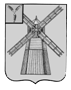 АДМИНИСТРАЦИЯ ПИТЕРСКОГО МУНИЦИПАЛЬНОГО РАЙОНА САРАТОВСКОЙ ОБЛАСТИП О С Т А Н О В Л Е Н И Еот 28 августа  2013 года  № 403с. ПитеркаО внесении изменений в постановление главы администрации муниципального района от 8 декабря 2010 года № 497В соответствии  с Федеральным законом от 2 марта 2007 года № 25-ФЗ
"О муниципальной службе в Российской Федерации", Уставом Питерского муниципального районаПОСТАНОВЛЯЮ:Внести в приложение № 1 к постановлению главы администрации муниципального района от 8 декабря 2010 года № 497 «О комиссии по соблюдению требований к служебному поведению муниципальных служащих администрации Питерского муниципального района и урегулированию конфликта интересов» (с изменениями от 6 апреля 2011 года № 96) изменения, изложив  его в новой редакции согласно приложению.Глава  администрациимуниципального района                                                                         В.Н. ДерябинПриложение к постановлению администрации муниципального района от 28 августа 2013 года № 402«Приложение № 1 к постановлению главы администрации  муниципального района от 8 декабря 2010 года № 497Состав комиссии по соблюдению требований к служебному поведению муниципальных служащих администрации Питерского муниципального района и урегулированию конфликта интересовВЕРНО: управляющий делами администрации                 муниципального района                                                     Н.А. СалацкаяДерябин В.Н.- глава администрации Питерского муниципального района, председатель комиссии;Рябов А.А.- первый заместитель главы администрации Питерского муниципального района, заместитель председателя комиссии;Шайкина Г.В.- консультант по правовой и кадровой работе администрации Питерского муниципального района, секретарь комиссии;Афанасьева Л.А.- и.о. начальника управления образования администрации Питерского муниципального района;Машенцев В.И.-  председатель общественного совета при главе администрации Питерского муниципального района (по согласованию);Тополян  Р.П.- председатель районного Совета ветеранов войны,  труда, вооруженных сил (пенсионеров) и правоохранительных органов (по согласованию)».